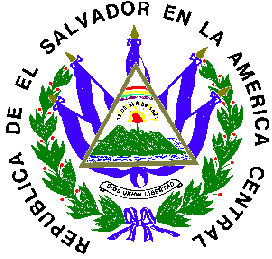 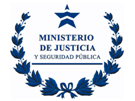 PLAN DE TRABAJO 2014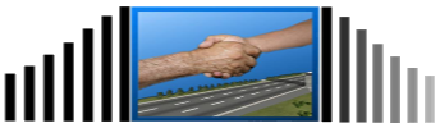 CARRETERA DE OPORTUNIDADES CON JUSTICIA Y SEGURIDAD‘‘Donde hay respeto, hay reglas y formas pacíficas, para hacerlas valer. Donde hay respeto hay solidaridad, con quien cumple sus obligaciones morales y legales. Donde hay respeto hay empatía y capacidad de ponerse en lugar del otro. Donde hay respeto hay confianza basada en profesionalismo acompañada de comunicación sincera y veraz”.

AntanasMockusINDICE							No.Introducción							2Objetivo							4Alcance							4Base Legal							4Misión								4Visión								4Valores							5Objetivos							5Estrategias y Código de la DGCP			6Matriz de Plan Anual Operativo				8	Indicadores de Gestión Institucional			17Diagnóstico							18XII.I	Resultados y Avances Logrados				18XII.II	Análisis FODA de la DGCP				19							Identificación y Análisis de Riesgos			23Recurso Humano Asignado				24Anexos							98							INTRODUCCIÓNLa Ley Penitenciaria (art. 2) establece que la ejecución de la pena deberá proporcionar al condenado, condiciones favorables a su desarrollo personal, que le permitan una armónica integración a la vida social al momento de recobrar su libertad.Por lo que esta Administración ha propuesto en su Política Penitenciaria “Carretera de Oportunidades con Justicia y Seguridad” los siguientes  COMPONENTES DEL MODELO Y LINEAS DE ACCION, ESTRATEGIAS QUE SE DESARROLLARAN DURANTE EL PERIODO 2009-2014Justicia, que implica un tratamiento justo, relaciones adecuadas entre los internos y el personal penitenciario y sobre todo, el cumplimiento efectivo de la normativa penitenciaria, a través de una equitativa y justa administración penitenciaria, incremento de programas educativos y de  formación vocacional para el desarrollo de distintas habilidades, a fin de que todos los internos tengan la oportunidad de participar en ellos, lo cual les posibilitaría progresar en las distintas fases del régimen penitenciario.   Atención a las necesidades de los internos para garantizar su bienestar físico y psicológico, promoviendo la atención a programas generales: educación formal,  capacitación en talleres vocacional laborales, arte y cultura, Educación física y Deporte; así como también mejorando la comercialización y publicidad de los productos producidos al interior de los centros penitenciarios, además de capacitarles sobre distintas habilidades como un adecuado manejo de conflictos.     Orden, para garantizar una convivencia ordenada y segura de los internos y el personal penitenciario, a través de rediseñar el funcionamiento institucional evitando aglomeraciones y estableciendo horarios para el desarrollo de las diferentes actividades al interior de los centros penitenciarios. También se realizaran gestiones para la obtención de inmuebles que ayuden a mejorar las instalaciones actuales o construir nuevos centros penitenciarios.Seguridad, para evitar fugas, motines y mantener la tranquilidad en los centros penitenciarios, proporcionando capacitaciones al personal penitenciario, promoviendo la colaboración de los internos con su participación activa, modificando la infraestructura de los centros penitenciarios y la distribución efectiva de los internos.Reducción del hacinamiento carcelario, favorecimiento a que más internos cumplan su condena en régimen abierto, con el uso adecuado y prudente de medidas sustitutivas de la detención provisional; así como, fortalecer los vínculos entre la Dirección General de Centros Penales y el Departamento de Prueba y Libertad Asistida, para favorecer el progreso de los privados de libertad en el régimen penitenciario.   LINEAS DE ACCIONCENTROS PENALES JUSTOSDiseño de un tratamiento penitenciario Técnico – científicoRefuerzo del personal TécnicoComunidad TerapéuticaCreación de un equipo itinerante para agilizar los dictámenes criminológicosPromover la libertad condicional de internos con enfermedades de larga data o con pronósticos reservadosFortalecimiento de la Escuela PenitenciariaDesarrollo del personal penitenciario CENTROS PENALES ORDENADOSEstablecimiento de un horario tipoContacto con la FamiliaTrabajo remunerado a nivel industrialColaboración de la MIPYMESColaboración Inter-Institucional para el mejoramiento de las condiciones de vida de los internosCreación de un Departamento Contralor de la Prisión PreventivaFomento al DPLA y acercamiento al Órgano JudicialAcceso a la DefensaCENTROS PENALES SEGUROSModernización Tecnológica de la seguridadColaboración de la Fuerza Armada en la seguridad externa de los centros penalesReglamentación y DisciplinaCENTROS PENALES CON PARTICIPACION COMUNITARIAPromoción y fortalecimiento de los PatronatosCENTROS PENALES CON TRANSPARENCIAAcceso a la información de la DGCPAdministración transparente de fondos provenientes de las Tiendas InstitucionalesCENTROS PENALES CON ENFOQUE DE GENERO Y CON ATENCION ESPECIAL A LOS NIÑOS Y NIÑAS DE LAS PRIVADAS DE LIBERTADCon Relación a las Mujeres:Enfoque de GeneroDesarrollo personal de la mujerCuidado de la saludEn lo que respecta a los niños:Centros de Desarrollo InfantilSalud IntegralOBJETIVOClarificar y orientar a las Unidades y Centros Penitenciarios, para la definición de los planes operativos anuales a fin de cumplir con los objetivos y metas institucionales.ALCANCEMediante la aplicación de este Plan cada una de las dependencias de la Dirección General de Centros Penales establecerá las acciones operativas a realizar en el año respectivo para el cumplimiento de los objetivos y metas institucionales.BASE LEGALEl presente documento tiene su base legal en los Artículos del 29 al 38 de las Normas Técnicas de Control Interno Específicas del Ministerio de Justicia y Seguridad Pública, emitidas a través del Decreto Nº 16 con fecha 14 de agosto de 2008 y publicadas en el Diario Oficial, Tomo 380, Nº 165 con fecha 4 de septiembre de 2008.MISIÓNProporcionar a los condenados(as) condiciones favorables que permitan su readaptación social a través de su desarrollo personal, procurando la prevención de los delitos y garantizando la adecuada custodia de los detenidos provisionales.VISIÓNConstruir un Sistema Penitenciario Moderno, Seguro y Rehabilitante.VALORESJusticia:La DGCP garantiza el respeto  a la verdad poniendo en práctica el derecho que asiste a toda persona a que se respeten sus derechos, que le sea reconocido lo que le corresponde o las consecuencias de su comportamiento acorde con lo establecido en las leyes vigentes y aplicables al Sistema PenitenciarioSeguridad:La DGCP es garante de que la gestión penitenciaria se oriente hacia la seguridad de los ciudadanos, mediante la aplicación de mecanismos y condiciones de orden y de poder que garantizan la paz interna y el orden social.Disciplina La DGCP implementa un régimen disciplinario con Instrucción física, moral o mental que incluyen la implementación de reglas para mantener el orden y la subordinación entre los miembros del Sistema PenitenciarioEquidad de género:La DGCP garantiza la Igualdad de género en el trato de las persona y desarrolla la formación del personal para generar la capacidad de ser equitativos y justos en relación al trato de hombres y mujeres, teniendo en cuenta sus diferentes necesidades. Eficacia:La DGCP desarrolla con efectividad  la consecución de objetivos mediante la optimización de los recursos disponibles garantizando la generación de los resultados deseados.Humanidad:La DGCP garantiza un trato humanitario con afecto y comprensión hacia los internos del sistema penitenciario y sus familiares.Espíritu de ServicioLa DGCP está comprometida con el  mandato constitucional de Proporcionar a los condenados(as) condiciones favorables que permitan su readaptación social a través de su desarrollo personal.OBJETIVOSOBJETIVO GENERAL: Generar las condiciones que promuevan la rehabilitación y reinserción social de las personas privadas de libertad en la ejecución de la pena, considerando el respeto a los derechos fundamentales reconocidos en los sistemas de protección internacional de los derechos humanos.OBJETIVO ESPECIFICOS:Revisar el funcionamiento de la Dirección General de Centros Penales, los Consejos Criminológicos y otras Unidades relacionadas con el proceso de rehabilitación y reinserción en las personas privadas de libertad, para mejorar, crear y aplicar programas de tratamiento penitenciario. Impulsar la profesionalización y especialización de los funcionarios y el personal de las Unidades relacionadas con la ejecución de la pena, para mejorar la administración penitenciaria. Crear y fortalecer los vínculos de cooperación interinstitucional, con los diversos actores institucionales involucrados con la ejecución de la pena, medidas de seguridad y medidas de internamiento, para viabilizar la ejecución de las medidas alternas al internamiento.Promover la participación comunitaria en la ejecución de la pena, para facilitar la rehabilitación de las personas privadas de libertad.ESTRATEGIAS Y COMPONENTES DE LA DIRECCION GENERAL DE CENTROS PENALESPor lo que se tomara las acciones anteriores para desarrollar el Plan de Trabajo en lo que corresponde a la Dirección General de Centros Penales para el año 2014.La Dirección General de Centros Penales, como Institución responsable de la organización, funcionamiento y control administrativo de los centros penales, procura reformas en el sistema para que opere con más seguridad, justicia y orden, además para garantizar el tratamiento adecuado, el respeto de derechos y efectividad en la rehabilitación. Se propone, además, un esfuerzo para lograr la profesionalización y especialización  de los funcionarios y el personal. MATRIZ DE PLAN ANUAL OPERATIVOINDICADORES DE GESTION INSTITUCIONALESIndicador de Eficacia: Donde se comparara la meta programada con lo que realmente se logró ejecutar, mediante la fórmula.               Índice de Eficacia =         Metas Ejecutadas          X  100                                         Metas ProgramadasIndicador de Eficiencia: Donde se mostrara el uso racional de los recursos asignados es decir la cantidad de metas realizadas por cada técnico. La fórmula matemática es:Productividad=      Metas Ejecutadas                                                       Numero de Técnicos Indicador de Efectividad: Medirá el impacto de la gestión en la consecución de los objetivos, mediante el porcentaje de cumplimiento u obtención de los productos o metas, la cobertura, oportunidad, crecimiento de la diferentes acciones, es decir que nos muestra el incremento o disminución de las actividades ejecutadas mes a mes.Índice de Crecimiento: [(Cantidad de metas ejecutadas en el mes/ Cantidad de metas ejecutadas en el mes anterior)-1]*100INDICADOR  1: Implementados Sistema de Seguridad TecnológicaINDICADOR  2: Readecuados Centros Penales y reformas legales para reducir el hacinamiento.INDICADOR  3: Integrados privados y privadas de libertad en programas de rehabilitación.INDICADOR  4: Integrados privados y privadas de libertad en programas de formación laboral y emprendedurismo.DIAGNOSTICOXII.I Resultados y Avances LogradosSIPE: El Sistema de Información Penitenciaria. se ha desarrollado nuevas versiones y se re ha realizado un censo físico de los y las privadas de Libertad y se han escaneados los documentos que refieren el historial delincuencial de un porcentaje del 25% de la población privada de libertad; se han desarrollado 5 nuevas aplicaciones que son los software de planificación estratégica, administración de combustible, activos fijos, escuela penitenciaria, bodega general y sistema de compras.                                                                       Centro de Video Vigilancia:Se ha fortalecido el monitoreo de los Centros Penitenciarios en cuanto al seguimiento de los procedimientos y protocolos establecidos                                                dentro del sistema penitenciario, para evitar                              irregularidades por parte de los privados de libertad como personal penitenciario.Fortalecimiento de la Escuela Penitenciaria: Se ha ejecutado programas de formación y capacitación de servidores penitenciarios tanto de personal de seguridad como personal administrativo y planta docente de la escuela Penitenciaria; se han desarrollado cursos sobre aplicación de Derechos Humanos; Educación en Concepto de encierro; Segundo Curso de Criminología en el cual se incluyó personal de la Corte Suprema de Justicia y de la Procuraduría General de la República. Convenios:Convenio con CONJIB para la formación del personal del Sistema Penitenciario mediante el desarrollo del Segundo Diplomado en Criminología, en el cual se integraron 60 empleados y funcionarios del Sistema penitenciario, de la Corte Suprema de Justicia y de la DGCP.Convenio de Cooperación plurianual con AECID para la formación y desarrollo institucional de la DGCP año 2.Convenio de Subvención con la Unión Europea para la puesta en marcha del Centro de Desarrollo Infantil en la Granja de Izalco.Convenio con la Procuraduría General de República Dominicana para la creación de la Unidad Canina.Convenios con Instituciones No gubernamentales que apoyan al Sistema Penitenciario.Convenio con ALBA ALIMENTOS, S.A DE C.V, para fortalecer el proceso de formación de privados y privadas de libertad en la producción de granos básicos en las granjas de Izalco y Santa Ana.Plan de Reducción de Hacinamiento Penitenciario:     Atreves del apoyo de un equipo multidisciplinario conformado con profesionales de la Unidad de informática, Planificación, Unidad de Acceso a la información y del Departamento de Registro y Control Unidades de la D.G.C.P. se ha realizado el seguimiento y control de calidad de la base de datos del SIPE a fin de generar información efectiva sobre la situación jurídica de la población privada de libertad para promover el régimen progresivo de la pena mediante la aplicación de evaluaciones y actualizaciones de expedientes únicos para ser promovidos a fases de confianza y semi libertad; en los Centros Penitenciarios de Ilopango, Sonsonate, Quezaltepeque, La Esperanza, Apanteos y la Occidental;  también se hizo el levantamiento físico de expedientes únicos en el departamento de Registro y Control, ingresando inmediatamente la información en el módulo de antecedentes penales del Sistema de Información Penitenciaria (SIPE), con un equipo multidisciplinario se ha implementado la modernización de las alcaidías y el control de calidad del SIPE.Se gestionaron dos préstamos con el propósito de fortalecer la infraestructura penitenciaria en los que se incluye la finalización del Centro Penitenciario de Izalco Fase III; Adquisición de 4,000 brazaletes de monitoreo electrónico de personas; fortalecimiento de la DCGP, Formación de custodios y personal de los equipos técnicos y consejos criminológicos y renovación de maquinaria y equipo de talleres vocacionales del Sistema Penitenciario.Con el apoyo de la Cooperación de Taiwán se inició la habilitación de talleres productivos de tilapias, estructuras metálicas y de fabricación de forros para colchonetas.Proyecto “Yo Cambio”:Se ha logrado realizar campañas de servicio a la ciudadanía por parte de los privados de libertad de Fase de confianza y Semilibertad  con la ayuda del Ministerio de Obras Públicas, Embajada Americana, PNC, DGCP incorporando aproximadamente a 400 privados y privadas de libertas en  Fase de Confianza y Semilibertad, en obras civiles y trabajo comunitario.Se ha fortalecido la formación laboral en 2 granjas penitenciarias integrando en el programa de granjas a un total de 179 mujeres y 184 hombres los cuales han desarrollado labores agrícolas, cocina, aeróbicos, danza moderna, producción de dulces y jaleas, etc.Con el apoyo de la república de Taiwán se inició la construcción del Sector Materno Infantil de la Granja de Izalco; a través de la cooperación se adquirieron los materiales de construcción y la mano de obra se ejecutó con privados y privadas de libertad dirigidos por el personal de la Unidad de Operaciones de la DGCP.Se inició la Adecuación del Centro de Desarrollo Infantil (CDI) en la Granja Penitenciaria de Izalco con el apoyo de la Unión Europea. El CDI albergara a los menores de cinco años que viven con sus madres la que cumplen una pena en el Sistema Penitenciario. Se gestionó ante FOSAFI la adquisición de consultores para el diseño de dos Centro Penitenciario y tres granjas penitenciarias, XII.IIANALISIS FODA DE LA DIRECCIÓN GENERAL DE CENTROS  PENALESXIII.       IDENTIFICACION Y ANALISIS DE RIESGOS
XIV. RECURSO HUMANO ASIGNADOANEXOSIIIEjecución de las medidas y penas, rehabilitación y reinserción social12Fortalecer la seguridad en el interior de los centros penitenciarios intermedios y de menores.IIIEjecución de las medidas y penas, rehabilitación y reinserción social13Prestar atención integral a las necesidades de los internos para garantizar su bienestar físico y psicológico.IIIEjecución de las medidas y penas, rehabilitación y reinserción social14Garantizar una convivencia ordenada y segura entre los internos y el personal penitenciario.IIIEjecución de las medidas y penas, rehabilitación y reinserción social15Implementar de forma efectiva y adecuada un modelo de ejecución de la medida o pena basada en el trato humano y en la participación de la sociedad en la rehabilitación y reinserción social.IIIEjecución de las medidas y penas, rehabilitación y reinserción social16Crear una política de reinserción a  la sociedad.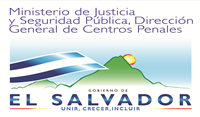 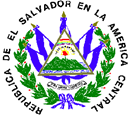 MINISTERIO DE JUSTICIA Y SEGURIDAD PUBLICAMINISTERIO DE JUSTICIA Y SEGURIDAD PUBLICAMINISTERIO DE JUSTICIA Y SEGURIDAD PUBLICAMINISTERIO DE JUSTICIA Y SEGURIDAD PUBLICAMINISTERIO DE JUSTICIA Y SEGURIDAD PUBLICAMINISTERIO DE JUSTICIA Y SEGURIDAD PUBLICAMINISTERIO DE JUSTICIA Y SEGURIDAD PUBLICAMINISTERIO DE JUSTICIA Y SEGURIDAD PUBLICAMINISTERIO DE JUSTICIA Y SEGURIDAD PUBLICAMINISTERIO DE JUSTICIA Y SEGURIDAD PUBLICAMINISTERIO DE JUSTICIA Y SEGURIDAD PUBLICAMINISTERIO DE JUSTICIA Y SEGURIDAD PUBLICAMINISTERIO DE JUSTICIA Y SEGURIDAD PUBLICAMINISTERIO DE JUSTICIA Y SEGURIDAD PUBLICAMINISTERIO DE JUSTICIA Y SEGURIDAD PUBLICAMINISTERIO DE JUSTICIA Y SEGURIDAD PUBLICAMINISTERIO DE JUSTICIA Y SEGURIDAD PUBLICAMINISTERIO DE JUSTICIA Y SEGURIDAD PUBLICAMINISTERIO DE JUSTICIA Y SEGURIDAD PUBLICAMINISTERIO DE JUSTICIA Y SEGURIDAD PUBLICAMINISTERIO DE JUSTICIA Y SEGURIDAD PUBLICAMINISTERIO DE JUSTICIA Y SEGURIDAD PUBLICAMINISTERIO DE JUSTICIA Y SEGURIDAD PUBLICAMINISTERIO DE JUSTICIA Y SEGURIDAD PUBLICAMINISTERIO DE JUSTICIA Y SEGURIDAD PUBLICAMINISTERIO DE JUSTICIA Y SEGURIDAD PUBLICAMINISTERIO DE JUSTICIA Y SEGURIDAD PUBLICAMINISTERIO DE JUSTICIA Y SEGURIDAD PUBLICAMINISTERIO DE JUSTICIA Y SEGURIDAD PUBLICADIRECCION GENERAL DE CENTROS PENALESDIRECCION GENERAL DE CENTROS PENALESDIRECCION GENERAL DE CENTROS PENALESDIRECCION GENERAL DE CENTROS PENALESDIRECCION GENERAL DE CENTROS PENALESDIRECCION GENERAL DE CENTROS PENALESDIRECCION GENERAL DE CENTROS PENALESDIRECCION GENERAL DE CENTROS PENALESDIRECCION GENERAL DE CENTROS PENALESDIRECCION GENERAL DE CENTROS PENALESDIRECCION GENERAL DE CENTROS PENALESDIRECCION GENERAL DE CENTROS PENALESDIRECCION GENERAL DE CENTROS PENALESDIRECCION GENERAL DE CENTROS PENALESDIRECCION GENERAL DE CENTROS PENALESDIRECCION GENERAL DE CENTROS PENALESDIRECCION GENERAL DE CENTROS PENALESDIRECCION GENERAL DE CENTROS PENALESDIRECCION GENERAL DE CENTROS PENALESDIRECCION GENERAL DE CENTROS PENALESDIRECCION GENERAL DE CENTROS PENALESDIRECCION GENERAL DE CENTROS PENALESDIRECCION GENERAL DE CENTROS PENALESDIRECCION GENERAL DE CENTROS PENALESDIRECCION GENERAL DE CENTROS PENALESDIRECCION GENERAL DE CENTROS PENALESDIRECCION GENERAL DE CENTROS PENALESDIRECCION GENERAL DE CENTROS PENALESDIRECCION GENERAL DE CENTROS PENALESPROGRAMACION DEL PLAN ANUAL DE TRABAJO 2014PROGRAMACION DEL PLAN ANUAL DE TRABAJO 2014PROGRAMACION DEL PLAN ANUAL DE TRABAJO 2014PROGRAMACION DEL PLAN ANUAL DE TRABAJO 2014PROGRAMACION DEL PLAN ANUAL DE TRABAJO 2014PROGRAMACION DEL PLAN ANUAL DE TRABAJO 2014PROGRAMACION DEL PLAN ANUAL DE TRABAJO 2014PROGRAMACION DEL PLAN ANUAL DE TRABAJO 2014PROGRAMACION DEL PLAN ANUAL DE TRABAJO 2014PROGRAMACION DEL PLAN ANUAL DE TRABAJO 2014PROGRAMACION DEL PLAN ANUAL DE TRABAJO 2014PROGRAMACION DEL PLAN ANUAL DE TRABAJO 2014PROGRAMACION DEL PLAN ANUAL DE TRABAJO 2014PROGRAMACION DEL PLAN ANUAL DE TRABAJO 2014PROGRAMACION DEL PLAN ANUAL DE TRABAJO 2014PROGRAMACION DEL PLAN ANUAL DE TRABAJO 2014PROGRAMACION DEL PLAN ANUAL DE TRABAJO 2014PROGRAMACION DEL PLAN ANUAL DE TRABAJO 2014PROGRAMACION DEL PLAN ANUAL DE TRABAJO 2014PROGRAMACION DEL PLAN ANUAL DE TRABAJO 2014PROGRAMACION DEL PLAN ANUAL DE TRABAJO 2014PROGRAMACION DEL PLAN ANUAL DE TRABAJO 2014PROGRAMACION DEL PLAN ANUAL DE TRABAJO 2014PROGRAMACION DEL PLAN ANUAL DE TRABAJO 2014PROGRAMACION DEL PLAN ANUAL DE TRABAJO 2014PROGRAMACION DEL PLAN ANUAL DE TRABAJO 2014PROGRAMACION DEL PLAN ANUAL DE TRABAJO 2014PROGRAMACION DEL PLAN ANUAL DE TRABAJO 2014PROGRAMACION DEL PLAN ANUAL DE TRABAJO 2014PesoEstrategiaEstrategiaACCIONESUnidad de MedidaMeta AnualResponsablePROGRAMACION MESES/AÑO 2014PROGRAMACION MESES/AÑO 2014PROGRAMACION MESES/AÑO 2014PROGRAMACION MESES/AÑO 2014PROGRAMACION MESES/AÑO 2014PROGRAMACION MESES/AÑO 2014PROGRAMACION MESES/AÑO 2014PROGRAMACION MESES/AÑO 2014PROGRAMACION MESES/AÑO 2014PROGRAMACION MESES/AÑO 2014PROGRAMACION MESES/AÑO 2014PROGRAMACION MESES/AÑO 2014PROGRAMACION MESES/AÑO 2014PROGRAMACION MESES/AÑO 2014PROGRAMACION MESES/AÑO 2014PROGRAMACION MESES/AÑO 2014PROGRAMACION MESES/AÑO 2014PROGRAMACION MESES/AÑO 2014PROGRAMACION MESES/AÑO 2014PROGRAMACION MESES/AÑO 2014PROGRAMACION MESES/AÑO 2014PROGRAMACION MESES/AÑO 2014PROGRAMACION MESES/AÑO 2014PROGRAMACION MESES/AÑO 2014PROGRAMACION MESES/AÑO 2014PesoCODEACCIONESUnidad de MedidaMeta AnualResponsableENE Costos FEB Costos MAR Costos ABR Costos  MAY  Costos JUN Costos JUL Costos AGO Costos SEPT Costos OCT Costos NOV Costos DIC Costos  Costo Anual 3III3.4Dictar politicas en la aplicación de los sistemas y tratamientos de tipo general o especial y definir lineamientos de trabajo para cada unidad, asi como el seguimiento de la labor de las unidades que conforman la Dirección General de Centros Penales.Informe y oficios1210Director General100 $             3,974 105 $             4,172 110 $                4,371 100 $             3,974 105 $             4,172 110 $              4,371 100 $             3,974 90 $             3,576 100 $               3,974 100 $                 3,974 100 $              3,974 90 $             3,576  $                    48,080 3III3.4Gestionar  convenios con diferentes Instituciones de Cooperacion Nacional e Internacional  orientadas  a satisfacer las  necesidades existentes en el Sistema Penitenciario .Informes de Gestión19Subdirector General2 $             4,258 1 $             2,129 1 $                2,129 3 $             6,387 1 $             2,129 1 $              2,129 3 $             6,387 1 $              2,129 1 $                2,129 3 $                 6,387 1 $               2,129 1 $              2,129  $                    45,548 5III3.2Apertura, complementacion, actualizacion y seguimiento de los expediente unicos para los internos condenados y procesados.Nomina y Expediente21133Centros Penitenciarios 1762 $     533,724 1768 $    535,542 1777 $       538,268 1740 $     527,060 1821 $     551,596 1790 $     542,206 1775 $     537,662 1715 $      519,488 1825 $       552,808 1780 $          539,177 1717 $      520,093 1663 $     503,736  $             6401,360 5III3.4Elaboracion de propuestas de tratamientos y progresion de las diferentes fases del sistema penitenciario y libertades condicionales anticipadas.Propuestas7443Centros Penitenciarios 607 $      522,051 616 $     529,791 616 $        529,791 591 $     508,290 631 $    542,692 636 $     546,992 641 $      551,293 606 $        521,191 617 $       530,652 626 $         538,392 649 $       558,173 607 $      522,051  $             6401,360 5III3.2Ejecución de Programas de Tratamientos Especializados y Generales Grupos1291Centros Penitenciarios 130 $      583,163 136 $      611,362 122 $       545,564 157 $      710,060 110 $     489,166 109 $     484,466 169 $     766,458 61 $     258,872 91 $       399,868 89 $         390,469 49 $      202,474 68 $       291,771  $            6067,529 5III3.2Realizacion de Campañas de Salud y consultas medicas a los privados de libertad.Informes98914Centros Penitenciarios 8245 $     533,587 8237 $    533,069 8240 $       533,263 8241 $     533,328 8236 $    533,004 8243 $     533,457 8250 $      533,910 8244 $     533,522 8244 $       533,522 8246 $         533,652 8247 $       533,716 8241 $     533,328  $             6401,359 5III3.1Brindar seguridad a los recintos penitenciarios mediante la realización de requisas generales y selectivas, verificación de infraestructura y apoyo a las diferentes áreas del centro penitencairio.Informes y registro en libros de control3149Centros Penitenciarios 261 $     530,567 260 $    528,534 261 $       530,567 260 $     528,534 261 $    530,567 260 $     528,534 261 $     530,567 260 $     528,534 261 $       530,567 260 $         528,534 260 $      528,534 284 $     577,322  $             6401,359 4III3.4Supervisión a  los procesos de aplicación de programas y tratamiento especializados y generales de los privados de libertad.Informes de Supervision6Consejo Criminologico Nacional 1 $      120,083 0 $                         -   1 $        120,083 0 $                          -   1 $     120,083 0 $                          -   1 $      120,083 0 $                          -   1 $        120,083 0 $                              -   1 $       120,083 0 $                          -    $                720,495 4III3.2Estudio y Ratificación de propuestas de fase, rehubicaciones, ubicación inicial, internamiento especial, regresiones de fase y resoluciones de ingreso a règmien de seguridad .Ratificaciones, nóminas, resoluciones 2995Consejos Criminologicos Regionales200 $         56,950 205 $        58,373 235 $            66,916 195 $         55,526 280 $        79,729 280 $         79,729 275 $         78,306 250 $           71,187 275 $           78,306 275 $             78,306 275 $          78,306 250 $           71,187  $                852,820 1III3.4Supervisión del funcionamiento de oficinas ocupacionales, talleres y granjas penitenciariasInformes120Unidad de Producción Penitenciaria10 $             7,824 10 $            7,824 10 $               7,824 10 $             7,824 10 $            7,824 10 $             7,824 10 $             7,824 10 $             7,824 10 $               7,824 10 $                 7,824 10 $              7,824 10 $             7,824  $                    93,892 1III3.4Promoción y comercialización de los productos elaborados por los privados y privadas de libertad productivosInformes 48Unidad de Producción Penitenciaria4 $             3,767 4 $            3,767 4 $               3,767 4 $             3,767 4 $            3,767 4 $             3,767 4 $             3,767 4 $             3,767 4 $               3,767 4 $                 3,767 4 $              3,767 4 $             3,767  $                    45,208 1III3.4Seguimiento y control financiero en las áreas de contabilidad, tesorería y presupuesto.Documentos e informes38Unidad Secundaria Financiera4 $         24,584 3 $         18,438 3 $            18,438 3 $          18,438 3 $         18,438 3 $          18,438 4 $         24,584 3 $          18,438 3 $            18,438 3 $              18,438 3 $           18,438 3 $          18,438  $                233,543 1III3.1Actualizaciòn de Planes de Contingencia de los Centros Penales; supervision del funcionamiento del equipo de seguridad y elaboracion del mapa de riesgos.Plan e Informe48Inspectorìa General16 $       192,212 12 $      144,159 2 $           24,027 2 $         24,027 2 $        24,027 2 $         24,027 2 $         24,027 2 $         24,027 2 $           24,027 2 $             24,027 2 $          24,027 2 $         24,027  $                576,637 1III3.4Conducción Administrativa y Financiera sobre el seguimiento de la formulación, Ejecución y liquidación presupuestaria.Memorandum, Marginaciones y Notas2105Subdiireccion General Administrativa190 $             3,227 170 $            2,887 175 $               2,972 180 $             3,057 180 $            3,057 180 $             3,057 175 $             2,972 170 $             2,887 170 $               2,887 175 $                 2,972 170 $              2,887 170 $             2,887  $                    35,754 1III3.3Evaluacion, registro, control y seguimiento del recurso humano Reportes y Registro17Departamento de Personal1 $           13,071 1 $          13,071 2 $            26,142 1 $           13,071 1 $          13,071 2 $          26,142 1 $           13,071 1 $           13,071 2 $            26,142 1 $               13,071 2 $           26,142 2 $          26,142  $                222,204 1III3.2Seguimiento y control de adquisiciones de bienes y servicios a traves de licitaciones públicas y privadas gestionadas por la DACI  y ejecución de conpras por libre gestión.Cuadro control de monitoreo y requerimientos1993Unidad Secundaria de Adquisiciones y Contrataciones120 $          13,877 198 $        22,897 175 $           20,237 175 $         20,237 175 $        20,237 175 $         20,237 175 $         20,237 175 $         20,237 175 $           20,237 175 $             20,237 175 $          20,237 100 $           11,564  $                 230,471 1III3.3Administración de las áreas de activo fijo, transporte, combustible, bodega general y limpieza.Informes12Servicios Generales1 $         93,792 1 $        93,792 1 $           93,792 1 $         93,792 1 $        93,792 1 $         93,792 1 $         93,792 1 $         93,792 1 $           93,792 1 $             93,792 1 $          93,792 1 $         93,792  $              1125,508 1III3.2Monitoreo de la ejecución de los servicios médicos en el sistema penitenciario.Reportes41Unidad Medico Odontologico2 $             7,520 4 $         15,040 4 $            15,040 3 $           11,280 4 $         15,040 4 $          15,040 2 $             7,520 4 $          15,040 4 $            15,040 4 $              15,040 3 $            11,280 3 $           11,280  $                  154,158 1III3.1Obras finalizadas de mantenimiento preventivo y correctivo de la Infraestructura Penitenciaria.Acta de recepcion410Unidad de Operaciones20 $         26,856 20 $        26,856 20 $           26,856 20 $         26,856 40 $         53,712 40 $          53,712 40 $          53,712 30 $         40,284 50 $            67,140 50 $              67,140 50 $           67,140 30 $         40,284  $                550,552 1III3.4Monitoreo a medios de comunicación y divulgación de las actividades del sistema penitenciario.Informes36Comunicaciones3 $          16,087 3 $         16,087 3 $            16,087 3 $          16,087 3 $         16,087 3 $          16,087 3 $          16,087 3 $          16,087 3 $            16,087 3 $              16,087 3 $           16,087 3 $          16,087  $                 193,048 1III3.4Promover  la participación de las organizaciones de la sociedad civil para desarrollar programas para privados de libertad en los centros penales.Oficios de autorizaciones y actas350Secretaría General49 $         27,895 26 $         14,802 26 $            14,802 26 $          14,802 26 $         14,802 28 $          15,940 26 $          14,802 26 $          14,802 26 $            14,802 26 $              14,802 34 $           19,356 31 $          17,648  $                 199,253 1III3.4Seguimiento de la red multisectorial e intermediación laboral en beneficio de los ex internos.Informes24Centro de Coordinacion Post-Penitenciario2 $          14,550 2 $         14,550 2 $            14,550 2 $          14,550 2 $         14,550 2 $          14,550 2 $          14,550 2 $          14,550 2 $            14,550 2 $              14,550 2 $           14,550 2 $          14,550  $                 174,597 1III3.3Elaboración de Convenios, escritos,  informes  y propuestas de reformas legales. Documentos 1140Subdirección  de Asuntos Jurídicos95 $           14,127 95 $          14,127 95 $             14,127 95 $           14,127 95 $          14,127 95 $           14,127 95 $           14,127 95 $           14,127 95 $             14,127 95 $               14,127 95 $            14,127 95 $           14,127  $                  169,518 1III3.5Administración del fondo de actividades especiales, registro y control de antecedentes penales.Reportes y Certificaciones 243300FAE  y Registro y Control Penitenciario30000 $         45,627 24300 $        36,958 15800 $           24,030 21800 $          33,155 22800 $        34,676 21100 $          32,091 22000 $         33,460 18000 $         27,376 17900 $           27,224 21200 $             32,243 17900 $          27,224 10500 $          15,969  $                370,033 1III3.4Monitoreo del respeto a los Derechos fundamentales de los internos (a) en los Centros Penitenciarios.Informes180Unidad de Derechos Humanos12 $          10,630 16 $          14,173 15 $            13,287 13 $            11,516 16 $          14,173 15 $          13,287 16 $           14,173 14 $          12,402 16 $             14,173 16 $               14,173 16 $            14,173 15 $          13,287  $                 159,449 1III3.4Actualización, elaboración de manuales e Instructivos,  seguimiento de proyectos de inversion pública y los perfiles para cooperacion externaPropuesta, Perfiles y informes9Unidad de Planificacion $                          -    $                         -   1 $               8,847 1 $             8,847 1 $            8,847 1 $             8,847 1 $             8,847 1 $             8,847 1 $               8,847 1 $                 8,847 1 $              8,847  $                          -    $                    79,623 1III3.4Elaboracion y seguimiento trimestral del Plan Anual Operativo. Informes, Capacitaciónes y nomina6Unidad de Planificacion1 $           17,251  $                         -    $                            -   1 $           17,251  $                         -    $                          -   2 $         34,503  $                          -    $                            -   1 $               17,251 1 $            17,251  $                          -    $                 103,509 1III3.1Formacion y especializacion del personal del  sistema penitenciario.Módulos y nóminas9Escuela Penitenciaria0 $                          -   1 $         26,017 1 $            26,017 1 $           21,017 0 $                         -   1 $          26,017 0 $                          -   1 $          26,017 1 $             21,017 1 $              26,017 1 $           26,017 1 $           21,017  $                 234,154 1III3.2Seguimiento y control del funcionamiento de programas especiales de educación.Informes6Coordinacion de Educacion 0 $                          -   1 $             5,179 0 $                            -   1 $              5,179 0 $                         -   1 $              5,179 0 $                          -   1 $              5,179 0 $                            -   1 $                  5,179 0 $                           -   1 $              5,179  $                     31,077 2III3.1Desarrollo, administración y mantenimiento de sistemas de seguridad tecnológico y administración de servicios de telefonía.Informes y Diagnosticos72Tecnologia y Desarrollo Informatico6 $           17,164 6 $          17,164 6 $             17,164 6 $           17,164 6 $          17,164 6 $           17,164 6 $           17,164 6 $           17,164 6 $             17,164 6 $               17,164 6 $            17,164 6 $           17,164  $                205,972 4III3.1Monitoreo en los Centros PenitenciariosHoja de Control de turno e informe mensual377Centro de Información Penitenciaria32 $             9,739 29 $            8,826 32 $               9,739 31 $             9,435 32 $            9,739 31 $             9,435 32 $             9,739 32 $             9,739 31 $               9,435 32 $                 9,739 31 $              9,435 32 $             9,739  $                  114,743 2III3.2Administración de solicitudes de información y respuestaInforme12Unidad de Acceso a la Información Pública1 $             2,834 1 $            2,834 1 $               2,834 1 $             2,834 1 $            2,834 1 $             2,834 1 $             2,834 1 $             2,834 1 $               2,834 1 $                 2,834 1 $              2,834 1 $             2,834  $                    34,004 5IIIFormación y capacitación presupuestariaInforme3Escuela Penitenc. y coordinac. Genero  DGCP1 $               5,000 5,000 1 $                 5,000  $                     15,000 5III3.5Fortalecimiento del Sistema PenitenciarioEstimaciones de obra y Actas de recepción17Dirección de Ingenieria2455,938318745853474775481867858762044500180TotalTotalTotal43191,995 43191,995 Elaborado por: Lic. Hugo Armando ArevaloElaborado por: Lic. Hugo Armando ArevaloElaborado por: Lic. Hugo Armando ArevaloJefe Unidad de PlanificaciónJefe Unidad de PlanificaciónJefe Unidad de PlanificaciónAutorizado por: Lic. Rodil Fernando Hernández SomozaAutorizado por: Lic. Rodil Fernando Hernández SomozaAutorizado por: Lic. Rodil Fernando Hernández SomozaAutorizado por: Lic. Rodil Fernando Hernández SomozaAutorizado por: Lic. Rodil Fernando Hernández SomozaAutorizado por: Lic. Rodil Fernando Hernández SomozaAutorizado por: Lic. Rodil Fernando Hernández SomozaAutorizado por: Lic. Rodil Fernando Hernández SomozaAutorizado por: Lic. Rodil Fernando Hernández SomozaAutorizado por: Lic. Rodil Fernando Hernández SomozaAutorizado por: Lic. Rodil Fernando Hernández SomozaDirector General de Centros PenalesDirector General de Centros PenalesDirector General de Centros PenalesDirector General de Centros PenalesDirector General de Centros PenalesFecha: 7 de Agosto del Año 2013Fecha: 7 de Agosto del Año 2013Fecha: 7 de Agosto del Año 2013Fecha: 7 de Agosto del Año 2013Fecha: 7 de Agosto del Año 2013Fecha: 7 de Agosto del Año 2013Fecha: 7 de Agosto del Año 2013Fecha: 7 de Agosto del Año 2013Fecha: 7 de Agosto del Año 2013Fecha: 7 de Agosto del Año 2013Fecha: 7 de Agosto del Año 2013Fecha: 7 de Agosto del Año 2013Fecha: 7 de Agosto del Año 2013Fecha: 7 de Agosto del Año 2013Fecha: 7 de Agosto del Año 2013Fecha: 7 de Agosto del Año 2013Fecha: 7 de Agosto del Año 2013Fecha: 7 de Agosto del Año 2013Fecha: 7 de Agosto del Año 2013Fecha: 7 de Agosto del Año 2013Fecha: 7 de Agosto del Año 2013Fecha: 7 de Agosto del Año 2013Fecha: 7 de Agosto del Año 2013Fecha: 7 de Agosto del Año 2013Fecha: 7 de Agosto del Año 2013Fecha: 7 de Agosto del Año 2013Fecha: 7 de Agosto del Año 2013Fecha: 7 de Agosto del Año 2013Fecha: 7 de Agosto del Año 2013Fecha: 7 de Agosto del Año 2013Fecha: 7 de Agosto del Año 2013Fecha: 7 de Agosto del Año 2013BAJO NUESTRO CONTROLFUERA DE NUESTRO CONTROLFortalezas (+)Oportunidades (+)Estructura organizativa de acuerdo a las necesidades operativas.Gestión eficiente de la administración penitenciaria en la creación de programas efectivos en beneficio de la reinserción de los privados de libertad en la sociedad.Control de información mediante Centro de Información Penitenciaria (CIPE).Inhibidores de señal móvil en los diferentes Centros Penitenciarios.Creación de Centro de Video vigilanciaInstalación de cámaras en los centros penitenciarias.Capacitaciones por Especialistas  Internacionales.Coordinación eficiente y eficaz con la Policía Nacional Civil y Fuerza Armada.Personal con experiencia en el área de seguridad penitenciaria.Contar con normativas legales aplicables al sistema.Contar con personal  colaborador y eficiente.Contar con mano de obra calificada dentro de la población interna.Sistema de administración participativa, para la resolución de la problemática del sistema.Personal capacitado y especializadoLogro de Convenios para el fortalecimiento en materia penitenciaria con cooperantes Internacionales. Convenios con ONG’S  que brindan apoyo para la rehabilitación social de los privados de libertad.Equilibrio entre Áreas de Tratamiento Jurídico y Seguridad, para desarrollar el proceso de reinserción del Privado de Libertad.Interés de la empresa privada para apoyar a los PPL, en su reinserción social.Ofrecimientos internacionales para apoyar al sistema penitenciario.Voluntad política del actual Gobierno para el fortalecimiento penitenciario.BAJO NUESTRO CONTROLFUERA DE NUESTRO CONTROLDebilidades  (▬)Amenazas  (▬)Agentes Penitenciarios involucrado en actos de corrupción.No se cuenta con personal necesario para contrarrestar las emergencias del sistema.Deficiencias en la aplicación de mecanismos legales para combatir la corrupción en el sistema penitenciario.Desmotivación del personal involucrado en rehabilitación social del internoCarencia de garantías para la seguridad física del personal en el cumplimiento de sus obligaciones.Infraestructura deteriorada.Ocio carcelario.Apatía de la población interna para   involucrarse en los programas tratamientos terapéuticos.Débil promoción a fase de confianza y semi LibertadMedios de comunicación anti-sistemas al Plan de Modernización del Sistema penitenciario.Limitada asignación presupuestaria Intimidación del personal penitenciario por familiares o amigos de internos.Deficiente sistema de abastecimiento de agua potable.Grupos externos que pretenden desestabilizar el sistema penitenciarioVulnerabilidad ante factores externos y políticos.Falta de recursos para inversión y mejoramiento de infraestructura carcelaria.Limitados equipos técnicos para la ejecución de programas de rehabilitación en los Centros Penales por falta de presupuesto.Hacinamiento y sobrepoblación interna, por infraestructura insuficiente.NºRIESGOVULNERABILIDADRESPONSABLEPOSIBILIDADIMPACTONIVELMEDIDA1Epidemias de enfermedades agudas y crónicas, por falta de medicamentos o personal médico.Incremento y proliferación de enfermedades de los privados de libertadDepartamento Medico Odontológico3515Gestionar suministros médicos, medicamentos y fortalecer programas preventivos en salud ambiental.2Incumplimiento a los servicios penitenciarios y actividades de tratamientoHacinamiento por no acceder a beneficios judiciales y no contar con programas de tratamiento o expedientes desactualizados e incompletosCentros Penitenciarios4520Sistematización y modernización de un Plan de Tratamiento Terapéutico acorde con la población de internos3Amenazas en contra del personal PenitenciarioInestabilidad laboral,  permisibilidad para el ingreso de ilícitos.Inspectoría236Concientizar al personal mediante charlas periódicas4 Equipos Técnicos  limitados para brindar  cobertura a la demanda total de  internosAtraso en la concesión de beneficios penitenciarios, judiciales y limitantes en la ubicación de internos DGCP3515Gestionar la contratación de los profesionales necesarios5 Colapso de infraestructura y provocación de fugas masivas de internosDesmejoramiento de la infraestructura penitenciaria ante el Incremento desmesurado de la población internaUnidad de Operaciones 3515Proponer a las autoridades superiores la construcción o reconstrucción de la infraestructura y  Gestionar la contratación de los profesionales necesarios6Extorciones de los internos hacia los empleados del sistema penitenciariosActos de corrupción por parte del personal penitenciarioInspectoría General4520Depuración del personal penitenciario 7Incremento del ocio carcelarioCarencia de espacios para realizar actividades laborales y de aprendizaje. DGCP339Crear o readecuar espacios para el desarrollo de las actividades.Elaborado por: Lic. Hugo Armando Arévalo                                              Autorizado por: Lic. Rodil Fernando Hernández Somoza                          Jefe Unidad de Planificación                                                                      Director General de Centros PenalesFecha: 7 de Agosto 2013